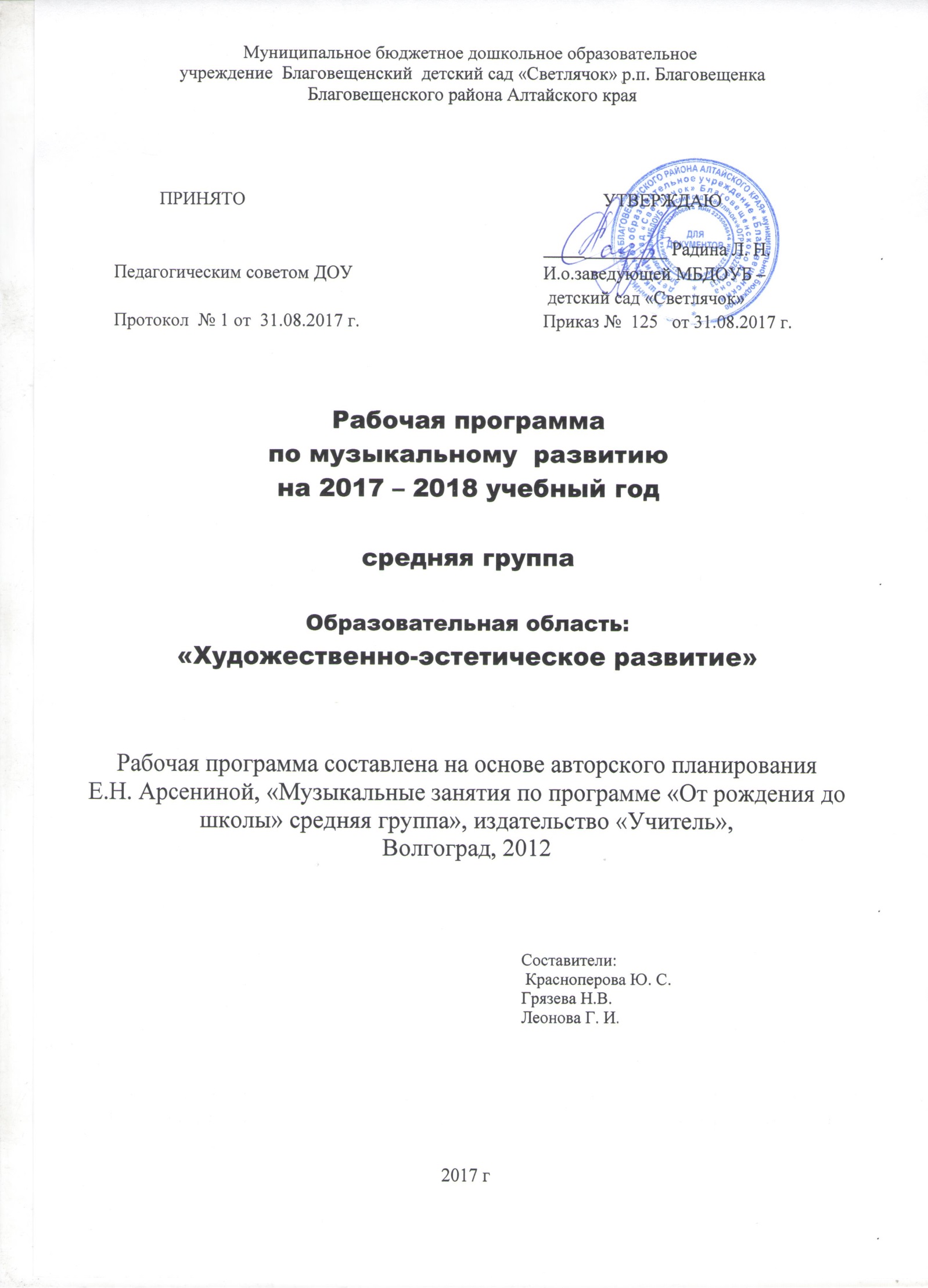 Структура программы:1.Пояснительная записка.                   2. Планирование программного содержания и репертуара                                                                                                                                                                            5.ЛитератураПояснительная записка.   Рабочая программа по музыкальному  развитию (образовательная область –«Художественно – эстетическое развитие») составлена на основе  авторского планирования  Е.Н. Арсениной «Музыкальные занятия по программе «От рождения до школы» средняя группа», издательство «Учитель», г. Волгоград, 2012 г.Настоящая программа рассчитана на 68 занятий в год, предназначена для работы с детьми от 4 до 5 лет. Длительность одного занятия 20 минут. Количество занятий, запланированных в рабочей программе и календарном плане  музыкально-образовательной работы, может быть изменено в связи с праздничными нерабочими всероссийскими днями, в связи  с праздниками и развлечениями внутри сада и карантинными  мероприятиями. При недостатке запланированных занятий берутся занятия на закрепление пройденного материалаЦели:приобщение к музыкальному  искусству и развитие устойчивого интереса к музыке;формирование основ музыкальной культуры;развитие предпосылок ценностно-смыслового восприятия  и понимания произведений музыкального искусства;развитие  детского  музыкально-художественное творчества, удовлетворение потребности детей в самовыраженииЗадачи :воспитывать интерес к музыке и искусству в целом формировать умение не отвлекаясь, дослушивать музыку, понимать общий характер и настроение музыкального произведения, средств выразительности, различать звуки по высоте, замечать изменение динамики  и т.д.развивать  творческую  активность детей во всех доступных видах музыкальной деятельности; развивать музыкальный слух: умение различать правильное и неправильное пение, высоту звуков, длительность, направленность движения мелодии, умение ощущать ритмическую пульсацию в музыке  и передавать в движениях;развивать голосовой аппарат, певческие навыки; знакомить с музыкальными  инструментами, развивать  навыки  игры на них, умение узнавать и подыгрывать простейшие мелодии, чувствовать музыкальный характер произведений, высказывать свои впечатления о них.Принципы и подходы  к формированию  и реализации рабочей программы  по музыкальному развитию, разработанному на основе авторского планирования     Е.Н. АрсенинойМузыкальная деятельность соответствует принципам, отраженным ФГОС дошкольного образования, а именно:Поддержка разнообразия детства;Амплификация детского развития;Создание благоприятной социальной ситуации развития каждого ребенка в соответствии с его возрастными и индивидуальными особенностями и склонностями;Содействия и сотрудничества детей и взрослых в процессе развития детей и их взаимодействия с людьми, культурой и окружающим миром;Формирование познавательных интересов и познавательных действий.Принципа интеграции образовательных областей Учета специфики музыкальной деятельности    В средней группе организуется занятие, состоящее из 3 частей:- музыкально - ритмические движения;- слушание музыки;- пение.На этих занятиях, кроме основной, решаются и другие задачи. Так, например, комбинированные занятия, решаются вопросы эстетического воспитания. Большое внимание уделяется естественному и выразительному пению. Характеристики особенностей музыкального развития детей среднего возрастаВ среднем дошкольном возрасте дети становятся более внимательными, быстрее запоминают; слуховое, зрительное и осязательное восприятие становятся более крепкими. Дети пытаются передать характер песни в движениях. Учатся согласовывать свои движение и пение с движением и пением остальных детей в группе. В этом возрасте налаживается координация между слухом и голосом. Дети учатся согласовывать свои пение и движения с пением и движением других детей. В этом им очень помогает образно-иллюстративная игра «Как поют зверята»: педагог показывает детям изображение какого-то животного (например, медведя), задает вопросы (Где медведь живет? Какого он размера? Как мишка поет? А как танцует?), после чего детям предлагается станцевать под музыку так, как это сделал бы мишка. Такие приемы не только развивают внимание и фантазию детей, но и помогают одновременно развивать слуховое и зрительное восприятие. Передача движениями характера музыки способствует выработке правильной осанки, координации движений, а также приобретению опыта в двигательной деятельности.Самая главная особенность детей данного возраста заключается в том, что эмоциональная сфера ребенка является основой его действий. Несмотря на реакцию окружающих, ребенок может с большим удовольствием напевать любимую песенку, танцевать перед большой аудиторией, рассказывать стихотворение или историю, бегать, прыгать, играть или, наоборот, расплакаться и кричать. То есть ребенок в этом возрасте не стесняется идти на поводу своих эмоций и желаний, и это очень важно. Восприятие становится осмысленным, целенаправленным, анализирующим. Детям нравится наблюдать, рассматривать, находить что-то новое. Развивается мышление, дети могут более красочно описать свои впечатления. Поэтому при работе с детьми от 4 до 5 лет рекомендуется использовать игры-поиски, например, найти и перечислить все предметы определенного цвета (красного, желтого, голубого, его оттенков), если дети затрудняются в поиске или не знают какого-то цвета, педагог может помочь детям, объяснив и приведя примеры. Для этого удачно использовать стену, оформленную разноцветными отпечатками детских ладошек на белом фоне. Для того, чтобы дети усвоили название какого-то цвета, попросите их подойти к стене и найти отпечатки определенного цвета, приложив к ним свою ладошку так, чтобы она полностью совпала с нарисованной. Благодаря этому упражнению в группе детей-дошкольников может сложиться традиция в конце занятия подходить к стене и, приложив ладошку к наиболее понравившейся, загадывать желания. Такие упражнения также способствуют приобретению ребенком опыта в познавательно-исследовательской деятельности (исследование объектов окружающего мира и экспериментирование с ними).Планируемые результаты освоения рабочей программы средней группыРебенок 5 лет умеет:- Внимательно слушать музыкальное произведение, чувствовать его   характер; -Выражать свои чувства словами, рисунком, движением;- Выполнять движения, отвечающие характеру музыки, самостоятельно меняя их в соответствии с двухчастной формой музыкального произведения- Выполнять танцевальные движения: пружинка, подскоки,  движение парами по кругу, кружение по одному и в  парах;- Выполнять движения с предметами (с куклами, игрушками, ленточками)- Узнавать песни по мелодии;- Различать звуки по высоте (в пределах сексты – септимы);- Петь протяжно, четко произносить слова: вместе начинать и заканчивать   пение.- Инсценировать (совместно с воспитателем) песни, хороводы.- Играть на металлофоне простейшие мелодии на одном звуке.Планирование программного содержания и репертуара для средней группыЛитератураНазваниеПрограммное содержание. Атрибуты, оборудование, репертуарЗанятие 1(стр.6)Создать радостную атмосферу, непринужденную остановку; развивать интерес к занятиям музыкой.Детские муз. инструменты; петушиный костюм, игрушечный петушок.Занятие 2(стр. 9)Познакомить с музыкальным приветствием; развивать умение улавливать изменения в характере музыки, вовремя переходить с легкой ходьбы на маршевый шаг; развивать ритмический слух, импрвизационно-танцевальные навыки; усить различать разные танцевальные жанры.Картинка с изображением танцующих петушков, игрушечный петушок; попевка «С добрым утром» (сл.и муз. Е Арсениной).Занятие 3(стр.12)Разучить приветственную попевку; развивать голос и музыкальный слух, эмоциональную отзывчивость; закреплять умение узнавать и различать танцевальные жанры.Игрушка петушок, деревянная лесенка; фланелеграф, вырезанные из цветного плотного картона кружочки, комплект карточек с изображением петушка, танцующего вальс, польку, народную пляску «барыню», балет; портреты  П. И. Чайковского, С.С. Прокофьева, иллюстрации сцен из балетов «Щелкунчик», «Лебединое озеро», «Золушка» и др.; рус.нар.мелодия «Посеяли девки лен», песни «Лесенка» (сл. М.Долинова, муз. Е Тиличеевой), «Осень (сл.И. Мазнина, муз. Ю.Чичкова), чешская нар. мел для «Парной пляски».Занятие 4(стр. 15)Учить оценивать выступления своих товарищей; формировать умение петь протяжно и согласованно; развивать воображение, умение чувствовать характер музык. произведения  и передавать его мимикой, движениями и жестами; развивать танцевально-игровое творчество.Металлофон; игрушечный петушок; карточки различных цветов, фланелеграф; песни «Лесенка», «Осень»(муз. Ю. Слонова), музыкальные зарисовки: «Туча», «Гроза», «Дождь», «Танец с зонтиками»; игра «Осенние дождинки».Занятие 5(стр.19)Познакомить с новой песней; учить различать музыку маршевого характера; развивать музыкальную память и внимание; упражнять в выработке чистоты пения; развивать умение определять скачкообразное движение звуков в мелодии песни; закреплять ранее изученный репертуар в коллективной игре.Портрет композиторов; «Марш» Е. Тиличеевой, песня «Лесенка»; польская нар. мелодия, песня «Качели» (сл. М.Долинова, муз. Е. Тиличеевой).Занятие 6(стр.22)Учить самостоятельно ориентироваться в музыке, начинать и заканчивать ходьбу с ее началом и окончанием, закреплять песенный репертуар; познакомить с новой песней, развивать музыкальное воображение, умения различать высокие и низкие звуки, воспроизводить их голосом.Обруч, шапочки овощей для обыгрывания песни «Огородная - хороводная»; магнитофон с записью «Марша»  из оперы С.Прокофьева «Любовь к трем апельсинам»; «Марш»Занятие 7(стр. 25)Закреплять умения ориентироваться в музыке и реагировать на изменения, различать двухчастную форму; развивать звуковысотный и динамический слух; различать новую песню; продолжать знакомство с творчеством композитора С. Майкопара ; учить узнавать песню по отдельно сыгранной мелодии, передавать в пении ее характер.Фланелеграф, портрет композитора С. Майкапара; «Марш» Е. Тиличеевой, мелодия рус.нар.песни «Во саду ли в огороде», укр.нар.мелодия «Вертушка» (в обр. Я. Степового), песня «Музыкальное эхо» (сл.имуз. М.Андреевой), «Качели» (муз. Е.Тиличеевой), «Огородная-хороводная» (муз. Б. Можжевелова); пьеса «Осенью» (из фортепианного цикла «Бирюльки») С. Майкапара, песня Ю. Чичкова «Осень». Занятие 8.(стр.28)Закреплять умение двигаться в соответствии с музыкой; упражнять в различении звуков по высоте в пределах терции, в ее чистом интонировании вверх и вниз; учить выполнять логическое ударение в музыкальных фразах воспринимать веселый, плясовой характер, двигаться легко и свободно; продолжать знакомство с творчеством композитора С. Майкапара; развивать танцевально-игровое творчество.Портрет композитора С. Майкапара, репродукции картин известных русских художников на осеннюю тематику, фланелеграф, вырезанные из цветной бумаги листья бумаги осенние листья дуба, клена, рябины, березы и т.д; украинская народная мелодия «Вертушка», «Музыкальное эхо» сл.имуз. М.Андреевой, «Огородная-хороводная» муз. Б. Можжевелова; песня  Ю. Чичкова «Осень».Занятие 9.(стр.30)Учить ритмично двигаться в соответствии с характером, динамикой; закреплять песенный репертуар; развивать эмоциональную отзывчивость на песню напевного, спокойного характера, развивать танцевальное творчество, воображение.Игрушка петушок, шапочка петушка, картинка с изображением танцующих петушков, фланелеграф; музыка Т. Ломовой, песни «Лестница», «Качели» «Музыкальное эхо», песня «Петушок» (сл. народные, муз. М. Матвеевой), песня Б. Можжевелова «Огородная-хороводная», «Вальс петушков» (муз.И. Стрибогга), русская народная мелодия в обработке Г. Фрида.Занятие 10(стр.34)Закреплять умение передавать движениями ритмический рисунок мелодии; развивать отзывчивость на песню спокойного напевного характера; учить исполнению на музыкальных инструментах: бубне, ложках, треугольнике.Портрет композитора, шапочка петушка, муз. инструменты; муз. Т.Ломовой попевка «Дождик», песня «Петушок» Матвеевой, песня «В октябре» Мазнина.Занятие 11(стр.37)Учить узнавать знакомую мелодию, прислушиваться к окраске звучания каждого из инструментов; развивать внимание, ритмический слух; определять направление мелодии; разучивать песню «Петушок» (музыка М. Матвеевой); упражнять в плясовых движениях, согласовывая свои движения с музыкой.Погремушки; музыкальные инструменты-деревянные ложки, бубен; иллюстрированные картинки «Сентябрь», «Октябрь»; фланелеграф; длинные и короткие полоски из цветного картона; музыка Т. Вилькорейской, попевка «Дождик», «Петушок» (музыка М. Матвеевой) песня «В октябре»; мелодия р.н.п. «Я на горку шла», «Русская плясовая» (в обработке А. Иванова).Занятие 12(стр.40)Учить ритмично двигаться и греметь погремушками, ориентируясь на изменение музыки, различать разную по характеру и жанру музыки, знакомить  с графическим изображением мелодии; закреплять певческие навыки; развивать импровизационно-танцевальных навыков.фланелеграф; тонкий шнур, кружки из цветного картона, «Упражнение с погремушкой» музыка Т. Вилькорейской, попевка «Дождик», песни «Музыкальное эхо», «Лесенка», «Осень», «Огородная-хороводная», «Петушок», пьеса С. Майкапара «Осенью», «Русская плясовая» А. Иванкова.Занятие 13(стр.42)Учить воспринимать песню спокойного, напевного характера; развивать певческий голос, чувство ритма, внимательность, чувство коллективизма, дух соперничества.Портреты И. Токмаковой, Ю. Слонова, две небольшие корзинки, листья липы и березы, вырезанные из цветной бумаги; песня «Дождик «Осенние листья» (сл. И. Токмаковой, муз. Ю. Слонова).Занятие 14(стр.45)Учить двигаться бодрым, энергичным шагом, обращая внимание на динамические изменения и изменения в характере музыки в соответствии с игровыми образами; развивать певческие навыки; закреплять понятие длительностей; знакомить с творчеством поэтессы И. Токмаковой, композитора Ю. Слонова.Портреты И. Токмаковой, Ю. Слонова; шапочка волка или маска; музыка Ю. Чичкоой и Ю. Слонова «Осенние листь», русская народная прибаутка в обработке С. Разоренова  «Гуси, вы, гуси».Занятие 15(стр.47)Развивать певческие умения; уметь выкладывать ритмический рисунок, петь песню без музыкального сопровождения.Фланелеграф, длинный шнур, вырезанные из цветного картона кружочки (красного и синего цвета), портреты композиторов; музыка Ю. Чичкова «Физкульт-ура!», песня «Петушок», песня «Осенние листья», русская народная прибаутка «Курочка да кошка».Занятие 16(стр.49)Учить ориентироваться в динамических оттенках мелодии, петь естественно, выразительно, напевно, вырабатывая  правильное дыхание; познакомить с попевкой  Е. Тиличеевой «Бубенчики».Фланелеграф, кружки из цветного картона (красного, желтого и зеленого) бубенчики; песня «Петушок», «Физкульт-ура!» (музыка Ю Чичкова) «Хорошо поем», песня Ю. Слова «Осенние листья», прибаутка «Курочка да кошка». Занятие 17(стр.52)Учить различать музыку маршевого и подвижного характера; развивать ладотональный слух; упражнять в чистом интонировании; познакомить с пьесой А. Хачатуряна «Скакалка».Портрет композитора А. Хачатуряна, пьеса «Скакалка»; фланелеграф, картонные колокольчики; «Марш», «Барабанщик» М. Красева «Экосез» И. Гуммеля, упражнение «Хорошо поем», песня Е. Тиличеевой «Бубенчики».Занятие  18(стр.54)Учить выполнять движения, соответствующие характеру данной музыки, узнавать мелодии знакомых песен по их ритмическому рисунку и исполнять самостоятельно, без музыкального сопровождения, различать веселый игровой характер пьесы А. Хачатуряна «Скакалка»; развивать навыки инсценирования  песни. Портрет композитора, короткие и длинные полоски, муз. М. Красева «Марш», муз. Гуммеля «Экоссез»Занятие  19(стр.55)Учить сравнивать и различать песни разного характера и жанра, выполнять движения, отвечающие характеру музыки; упражняться в восстановлении дыхания; развивать слуховой самоконтроль,  точно передавать голосом долгие и короткие звуки; познакомить с музыкальными инструментами, приемами звукоизвлечения.Столик, детские музыкальные инструменты-барабан, металлофон, дудочка, треугольник, маракас; «Марш» М. Красева; «Экосез» И. Гуммеля; упражнение «Хорошо поем»; попевка «Жук»; песня-марш «Барабан» Е. Тиличеевой, песня-танец «Скакалочка» Г. Левдокимова.Занятие 20(стр.58)Учить импровизировать: сочинять мелодию на заданный текст, высказываться о характере; упражнять в чистом интонировании, передавая маршевый характер песни; узнавать знакомые произведения, называть авторов.Портреты композитора А. Хачатуряна, С Майкапара, фланелеграф, две картинки ( на одной изображена девочка, прыгающая через скакалку, на второй- лес в осеннем убранстве); музыка С. Соснина, попевка «Жук».Занятие 21(стр.60)Познакомить с песней «Будет горка во дворе» (сл. Е.Авдиенко, муз. Т. Попатенко); учить сохранять интонацию на одном звуке, четко пропевать слова в песне, соотносить движения; развивать воображение, умение различать изменения динамических оттенков в музыкальном произведении.«Волшебная» палочка, мяч, игрушечный петушок; музыка С. Соснина, песни: «Курица» (сл. М. Долинова, муз. Е. Тиличеевой), «Будет горка во дворе» ( сл. Е. Авдиенко, муз. Т. Попатенко); попевка «Дождик», «Жук»; руская народная мелодия в обр. М Раухвергера.Занятие 22(стр.63)Упражнять в пении квинты верх и вниз; учить называть песни знакомых авторов, отмечать метроритмическую пульсацию мелодии; развивать чувство ритма и координацию движений, танцевально- импровизационные навыки. Карточки с ритмическим рисунком попевок «Лестница», «Качели»; упражнения «Побегаем- попрыгаем» (муз. С. Соснина), попевка «Курица» Е Тиличеевой, песни «Лесенка» «Качели» ( сл. М. Долинова, муз. Е. Тиличеевой), «Будет горка во дворе» Т. Попатенко, «На катке» (вальс «Конькобежцы» Э. Вальдтейфеля).Занятие 23.(стр.66)Учить называть музыкальные произведения, их авторов,  выполнять упражнения под музыку, воспроизводить ритмический рисунок; познакомить с творчеством русских поэтов Саши Черного, Ф. С. Шкулева, А. С. Пушкина; развивать навык выразительного исполнения песен «Огородная-хороводная», «Осень», «Осенние листья», «Будет горка во дворе». Металлофон, барабан, фланелеграф, длинные и короткие полосы из картона, цветные картинки с сюжетным изображением знакомых детям песен и произведений, портреты композиторов: С Майкапара, А. Хачатуряна, С. Слонова, Ю. Чичкова.Занятие 24.(стр.69)Учить воспринимать образ осени в литературных, музыкальных и художественных произведениях, выражать свои впечатления и чувства; развивать интерес к музыке и художественному творчеству; расширять словарный запас новыми словами: колорит, эскиз, пейзаж, композиция.Магнитофон (запись П. И. Чайковского), стол, на котором стоят две вазы, в одной из них- веточки с гроздьями рябины; рисунок вазы с рябиновым букетом (плоды не закрашены), емкость с водой, салфетки, несколько баночек с красной гуашью, засушенные листья клена, березы, дуба и др. деревьев; репродукция  картины И. Грабаря «Рябинка», венки по количеству детей-именниников.Занятие 25.(стр.73)Учить пропевать гласные звуки; познакомить с песней «Зима».Песня «Зима» (сл. Н. Френкель, муз. В. карасевой); «Будет горка во дворе» Т. Попатенко; рус.нар.мелодия в обр. М.Раухвергера.Занятие 26.(стр.76)Учить петь легко и свободно, без напряжения и скованности; развивать умение пропевать на выдохе  четыре звука; закреплять песенный репертуар.Дидакт. Игра «Вспомни песенку»; портрет композитора С. Майкапара; муз. Т. Ломовой, песни В. Красевой «Зима», Т. Попатенко «Будет горка во дворе», «Сказочка» С. Майкапара.Занятие 2.(стр.79)Развивать быстроту реакции на изменение характера музыки и умение передавать его в движении; укреплять голос посредством «Звуковой зарядки»; продолжать развивать слуховое внимание и тембровое восприятие; формировать умение самостоятельно начинать пение после вступления, знакомить с творчеством русских поэтов; воспитывать интерес к музыке и творчеству.Три колокольчика разного звучания; небольшая ширма, столик, портреты композиторов; импровизационная выставка детских рисунков по музыке С. Майкапара «Сказочка», берет, шарф для роли художника, красочная иллюстрация к «Сакзочке» С Майкапара; пьеса С. Майкапара «Сказрчка», муз. Т. Ломовой, песня-игра «Бубенчики» Е.Тиличеевой, песня В. Карасевой «Зима», стихотворение О. А. Белявской «Зимняя сказочка».Занятие 28.(стр.82)Зима в музыке,   в стихах и в живописи.Продолжать знакомить  с творчеством известных композиторов, поэтов и художников; развивать умение чувствовать настроение музыкального, художественного и литературного произведений и передать его голосом и пластикой; расширить словарный запас.Магнитофон с записью произведений П. И. Чайковского-пьеса «Январь» из цикла «Времена года», «Вальс снежинок» из балета «Щелкунчик; репродукция картины Н. Крымова «Зима», вырезанные из бумаги снежинки.Занятие 29.(стр.86)Учить различать в музыке вступление, динамические оттенки, темп; сравнивать и различать песни повествовательного и плясового характеров, жанровую основу песен.Портреты композиторов А. Хачатуряна, Ю. Слонова, С. Майкапара; иллюстрации к пьесам «Скакалка», «Осенью», «Сказочка» песне «Осенние листья».Занятие 30.(стр.88)Узнавать и самостоятельно исполнять знакомые песни; развивать слуховое внимание в ритмической игре.Деревянные ложки.Занятие 31.(стр.90)Учить чисто  и ритмически верно петь, играть на ложках различные ритмы; развивать умение менять движения в соответствии с музыкальными фразами, входить в игровой образ.Деревянные ложки, маска кошки; музыка М. Старокадомского «Лыжники», В. Золотарева «Вальс кошки», М. Красева «Воробушки», песня Е. Тиличеевой «Что вам нравится зимой».Занятие 32.(стр.93)Познакомить с произведением В Костенко; учить определять смену характера, темпа, динамики музыки; развивать умения воспроизводить услышанные звуки, длительно пропевать гласный звук, распределять дыхание между фразами, сопровождать пение игрой на бубне, ложках; формировать понятие высокого и низкого звука.Бубен, деревянные ложки; музыка В. Косенко; песни Е. Тиличеевой «Что нам нравится зимой», В.Карасевой «Зима», Т. Попатенко «Будет горка во дворе», «Курочка да кошечка».Занятие 33(стр.94)Учить высказываться о характере музыки В. Косенко, выделять голосом сильную долю в песне «Петушок», играть мелодию на металлофоне, барабане; познакомить с восходящим и нисходящим движением звука по ступеням лада в игровом упражнении «Музыкальная лесенка»; развивать умение узнавать знакомые песни по фрагменту мелодии,Деревянная лесенка с семью ступеньками, игрушки: петушок, кошка; металлофон, бубен, ложки; музыка В. Косенко, песни композиторов Е. Тиличеевой, Т. Попатенко,  В. Карасевой.Занятие 34.(стр.99)Учить узнавать и петь знакомую песню; развивать умение интонировать цепочку звуков в восходящем и нисходящем движении, играть на металлофоне, точно передавая ритмический рисунок, петь песню в сопровождении музыкальных инструментов;  развивать  эмоциональную отзывчивость на песню радостного, ласкового характера; познакомить с движениями «Пляски с притопами».Музыкальная лесенка, игрушки-кошка, петушок; металлофон, бубен, ложки; музыка В. Косенко, песня Е. Тиличеевой «Лесенка», песня «Петушок», песня «Дед Мороз» (слова С. Погореловского, муз. В. Витлина); ураинская народная мелодия «Гопак» в обработке Н. Метлова.Занятие 35.(стр.102)Зима-проказница.Учить воспринимать противоречивый образ зимы; различать эмоциональное содержание, характер музыкальных произведений; познакомить с творчеством русского писателя Константина Дмитриевича Ушинского и современного детского поэта Владимира Степанова.Магнитофон с записью фрагмента оперы Н, А. Римского-Корсакова «Сказка о царе Салтане» - «Белка»; маски или шапочки лесных зверей: медведя, лисиц, зайцев, бобра, кротов. Ежа, белка, небольшая корзинка, пара рукавиц и валенок, бутафорский топор.Занятие 36.(стр.107)Учить свободно двигаться поскоками в соответствии с динамическими оттенками; закреплять представление о низких и высоких звуках в пределах  квинты; продолжать знакомство с песней В. Витлина «Дед Мороз».Музыкальная лесенка, игрушки; «Слушай музыку» В. Косенко, попевка «Небо синее» (сл. М. Долинова, муз. Е Тиличеевой), украинская народная мелодия в обработке Н. Метлова.Занятие 37.(стр.109)Учить передавать движениями простейший ритмический рисунок мелодии; развивать ритмический слух, умение различать звуки по высоте; учить отмечать хлопками ритмические особенности; закреплять плясовые движения.Музыкальная лесенка, игрушки; д.игра  «Эта песня мне знакома», шапочка петрушки, длинные и короткие полосы из цветного картона, фланелеграф; упражнение «Петушок» (муз. в обработке Т. Ломовой), попевка «Небо синее» Е. Тиличеевой, песня В. Витлина «Дед Мороз», укр.нар.мелодия в обр. Н. Метлова.Занятие 38.(стр.111)Учить принимать игровой образ в игровом упражнении, чисто интонировать на одном звуке, удерживать интонацию; познакомить с новой песней; развивать умение плясать в парах.Фланелеграф, длинные и короткие полосы из цветного картона для обозначения ритма, д.и. «Вспомни песенку»; упр. «Петушок» под муз.Т. Ломовой; попевка Е. Тиличеевой «Небо синее», песня «Прибаутка» (сл. Н. Френкель, муз. В Красевой), песня В. Витлина «Дед Мороз», «Пляска с притопами» Н. Метлова.Занятие 39.(стр.113)Учить двигаться,  не сбиваясь, в ритме музыки, попеременно начиная движение то с правой, то с левой ноги, петь выразительно, с движениями; развивать ритмический слух, внимание, чувства ритма.Игрушка музыкальный молоток, фланелеграф, длинные и короткие полосы из цветного картона для обозначения ритма, народная мелодия в обработке Т. Ломовой, песня «Прибаутка» в обр. В Красевой, песня В. Витлина «Дед Мороз».Занятие 40.(стр.115)Учить узнавать знакомую попевку по графическому обозначению ритма, удерживать в ней на повторяющемся звуке интонацию, воспринимать песню веселого, плясового характера; развивать интерес к творчеству.Металлофон, фланелеграф, длинные и короткие полосы из цветного картона для обозначения ритма, муз.молоточки по количеству детей; музыка М. Роббера, попевка «Небо синее» Е. Тиличеевой, песни: «Прибаутка» В Красевой, «Играй, сверчок» (сл. Ю. Островского, муз. Т. Ломовой).Занятие 41.(стр.117)Учить обращать внимание на смену динамических оттенков, двигаться в соответствии с музыкой, импровизировать; исполнять изученный песенный репертуар, уверенно и чисто интонировать; закреплять упражнения на развитие голоса, ритмики.Флажки по количеству присутствующих, игрушки-петушок, колокольчик, музыкальная лесенка, клубок шерстян ниток, муз. молоточек, дудочка; муз. М. Роббера, песня Т. Ломовой «Играй, сверчок», нар.мел. в обработке Т. Ломовой, пьеса «Вальс кошки» В. Золоторева, «Вальс петушков» И. Стрибогга.Занятие 42.(стр.119)Познакомить с упражнением «Пловцы» с новой песней; учить петь знакомую песню, чисто интонируя в основной тональности, от разных звуков, придумывать свою мелодию; развивать внимание и смекалку.Метоллофон, деревянные ложки; музыка В. Золоторева, попевка Е. Тиличеевой «Небо синее», «Зима» (лат.нар.песня, сл. А. Прокофьева); песни; «Прибаутка» В. Красевой, «Играй, сверчок» Т. Ломовой.Занятие 43.(стр.121)Закрепить и расширить представление о музыкальных инструментах; учить соотносить названия инструментов со специальностью музыканта; повторить  песенный репертуар.деревянные ложки; «Веселая дудочка» сл.Френкель, музыка М. Красева; «Веселый музыкант» сл. Т. Волгиной, муз.Филиппенко.Занятие 44.(стр.125)Разучить народную попевку «Зима»; познакомить с русской нар. попевкой  «Сорока-сорока»; развивать эмоциональную отзывчивость.Деревянные бруски разной длины, небольшой стол; д.игра «Эта песня мне знакома», детские муз. инструменты: металлофон, колокольчик, бубен; муз. В. Золотарева, рус.нар.попевка «Сорока-сорока», песня Т. Ломовой «Играй, сверчок», пьеса В. Агафонникова «Сани с колокольчиками».Занятие 45.(стр.127)Учить различать части музыки, двигаться в соответствии с характером пьесы, выполнять имитационные движения, упражнять в пении терцовых интервалов.Деревянные палочки, колокольчики, картинки (иллюстрации, репродукции картин» на зимнюю тематику, на одной из которых  изображена тройка ллошадей, мчавшаяся по зимнее дороге); музыка В. Золотарева, латышская народная попевка «Зима», пьеса В. Агафонникова «Сани с колокольчиками».Занятие 46.(стр.130) Учить выполнять импровизационные движения в упражнении «Пловцы»; закреплять умения петь терцию в попевке «Зима», исполнять попевку «Сорока- сорока; развивать память, мышление.Муз.инструменты; столик, фланелеграф; музыка В. Золотарева, И. Саца, песня «Голубые санки» (сл. М. Клоковой,  муз. М. Иорданского).Занятие 47.(стр.132) Познакомить с музыкой С. Василенко и новыми движениями; учить петь легким подвижным звуком от различных ступней звукоряда на любой слог, запоминать слова и мелодию; развивать умение воспринимать песню спокойного, ласкового характера, с напевной выразительной интонацией, различать звучание музыкальных инструментов.Лесенка, игрушечнаякошка, стол; музыкальные инструменты; музыка С. Василенко; попевка «Сорока-сорока», песни: «кошка» (сл. Н. Френкель, муз. Ан. Александрова), «Голубые санки» (М. Иорданский).Занятие 48.(стр.134) Учить ритмично двигаться, играть на барабане, различать длинные и короткие звуки, обозначать их графически; развивать внимание и слух, умение интонировать окончания фраз; познакомить с латвийской народной мелодией в обр. М. Раухвергера.Барабан, фланелеграф, короткие и длинные полоски, игрушечная кошка, треугольник, бубен; муз. С. Василенко, песня М. Иорданского «Голубые санки», песня Ан. Александрова «Кошка».Занятие 49.(стр.136)Учить двигаться в соответствии с характером музыки; разучить слова песни, исполнять в сопровождении ритмичных хлопков; развивать мимику, выразительность пения. Деревянные палочки, барабан, бубен, треугольник; музыка В. Иваникова, С Василенко, песни: «У козы рогатой», «Голубые санки» М. Иорданского, «Кошка» Ан. Александрова, «Латвийская полька» в обр. М Раухвельгера.Занятие 50.(стр.139)Учить быстро и легко изменять характер движений, петь с разной интонацией  в голосе, передавать характер песни; учить игре ансамблем.Музыкальные инструменты; нар. мелодия в обр. Т. Ломовой, муз. Е Тиличеевой, М. Красеева; песни: «У козы рогатой»; «Кошечка» Ан. Александрова, «Голубые санки» М. Иорданского, «Латвийская полька» в обр. М Раухвельгера.Занятие 51.(стр.140)Учить ориентироваться на смену музыки, удерживать интонацию на одном звуке, исполнять аккомпанемент (хлопки, притопы), играть слаженно, ритмично на музыкальных инструментах в сопровождении фортепиано; закреплять представление о высоких и низких звуках; познакомить с образцами народного творчества.Лесенка, петушок, Бубен, треугольник, барабан; нар.мел Т. Ломовой; песни: «У козы рогатой»; рус.нар.п. «Как у нашей Дуни» в обр. Н. Метлова, «Латвийская полька» в обр. М Раухвельгера.Занятие 52.(стр.143)Познакомить с новой песней; учить удерживать чистоту мелодической интонации на одном звуке; игре на муз.инст.в сопровождении фортепиано.барабан; треугольник, бубен, муз. Т. Ломовой, Е.Тиличеевой, М. Красева, песня «Простая песенка» (сл.М.Ивенсен, муз. Ан. Александрова), рус.нар.п. «Как у нашей Дуни» в обр. Н. Метлова, «Латвийская полька» в обр. М Раухвельгера.Занятие 53.(стр.145)Учить ходить в соответствии с ритмической пульсацией под музыку различного характера, называть русские народные инструменты; познакомить с подвижной игрой.Фланелеграф; деревянные палочки; муз. Т. Ломовой, Е.Тиличеевой, М. Красева, Ф. Флотова «Простая песенка» Ан. Александрова, рус.нар.п. «Как у нашей Дуни» в обр. Н. Метлова,Занятие 54.(стр.147)Учить петь, не «разрывая» слово; правильно распределять дыхание в песне, двигаться в соответствии с характером музыки; упражнять в пении гласных звуков на заданной высоте, в сопровождении музыкальных инструментов.Музыкальные инструменты; музыка Е. Тиличеевой, Ф. Флотова «Простая песенка» Ан. Александрова,Занятие 55.(стр.149)Учить петь без напряжения, передавать мелодию и ритм, игровой образ; упражнять в округлении гласных звуков, закреплять плясовые движения.Металлофон; музыка Е. Тиличеевой, попевка Ан. Александрова «Простая песенка»; песня «Тает снег» (слова Т. Ванина, музыка А. Филиппенко).Занятие 56.(стр.151)Весна-чудесница.Продолжать знакомство с творчеством современного детского писателя В. Степанова; формировать образное воображение.Занятие 57.(стр. 155)Учить выполнять плясовые движения, пропевать гласные звуки на различной высоте, исполнять песню с разной интонацией; развивать память, мышление, песенное творчество, умение входить в игровой образ.Шапочка медведя; музыка Е. Тиличеевой, песни: А. Филиппенко «Тает снег», Е. Тиличеевой «Балалайка».Занятие 58.(стр 157)Развивать умение наделять звуки настроением и характером; учить имитировать игру на музыкальных инструментах, придумывая свою мелодию, петь светлым, подвижным звуком; совершенствовать навык ходьбы с высоким подъемом ног.Музыка Е. Тиличеевой, песни: «Балалайка; Александрова «Простая песенка»;Занятие 59.(стр.159)Развивать пространственную ориентацию, умение двигаться под музыку; учить узнавать по музыкальному вступлению знакомые песни, мелодии; закреплять движения прямого галопа.Магнитофон (запись фрагмента из оперы Н. Римского-Корсакова «Сказка о царе Салтане» - «Полет шмеля»), деревянные ложки; р.н.песня «Ходила младешенька», муз. Д. Кабалевского «Ежик», Н. Римского-Корсакова ««Полет шмеля», С. Майкапара «Сказочка».Занятие 60(стр.163)Упражнять в чистом интонировании интервалов квинта, кварта, терция; развивать умение воспринимать мелодию спокойного, напевного характера; познакомить с творчеством зарубежного композитора В. Моцарта.Игрушки, игрушечная колыбель либо кукольные кроватки, металлофон, книга с иллюстрациями С. Я. Маршака «Сказка о глупом мышонке»; нар.песня  «Ходила младешенька по борочку», попевки: «Курица» Е Тиличеевой, «Кошка» Ан. Александрова; р.н.песня «Колыбельная», В Моцарт «Колыбельная песня».Занятие 61.(стр. 167)Развивать умение двигаться под мелодию хороводным шагом, в соответствии с выбранным образом; учить определять на слух движение мелодии, различать долгие звуки, жанровую принадлежность песни.Лесенка, мягкие игрушки, запись В. Моцарта «Колыбельная песня», портрет В. Моцарта, шапочка или маска кота; р.н.песня «Ходила младешенька по борочку», попевка «У кота-воркота».Занятие 62.Варвара- рукодельница, народная умелица.(стр. 169)Познакомить с миром окружающих предметов и русским фольклорным творчеством: закреплять представление о целевом назначении различных орудий труда и предметов  быта в крестьянском доме, особенностях трудовой деятельности людей в деревне; воспитывать интерес к культурному наследию русского народа; развивать речь, расширять словарный запас.Муз.инструмены: предметы домашнего обихода и орудия труда (веретено, прялка, рукоделие, вышивка, вязанные вещи, шитье, самодельные игрушки, посуда из глины и дерева, сундук, коромысло с ведрами и т.д)Занятие 63.(стр.176)Учить двигаться змейкой в разных направлениях под знакомую мелодию, узнавать знакомую музыку, высказываться о содержании и характере; упражнять в чистом интонировании; знакомить с фольклором русского народа.Металлофон, ударно-шумовые инструменты, игрушки (медведь, заяц и мышонок); народная песня «Ходила младешенька по борочку», пропевая «У кота-воркота», песня «А я по лугу» (в обр. Н. Метлова), «Колыбельная песня» В. Моцарта.Занятие 64.(стр.179)Учить передавать движения, повадки разных зверей, узнавать знакомую песню по мелодии, связно рассказывать о содержании, строении и характере данной песни, воспринимать музыку, проникаясь ее насроением.Фланелеграф,  д.игра «Какую музыку слушает Колобок?»; музыка «Медведь» В. Ребикова, «Танец лягушек» В. Витлина, «Воробей» А. Руббаха, Н. Любарского «Курочка», попевка «У кота- воркота», р.н.п. «А я по лугу».Занятие 65.(стр. 181)Учить узнавать знакомые мелодии; развивать умение входить в игровой образ, творческое воображение, инициативу, импровизационные навыки; закреплять певческие навыки на знакомом песенном материале.Металлофон, деревянные палочки, бубен, ложки, треугольник; муз. В. Ребикова «Медведь», Н. Любарского «Курочка», А. Руббаха «Воробей», В. Витлина «Танец лягушек», попевка «Небо синее», «Бубенчики», «У кота- воркота, р.н.п. «А я по лугу».Занятие 66.(стр.183)Формировать позитивное ,радостное общение с музыкой; пробуждать интерес к творчеству; развивать воображение и фантазию, импровизационно-танцевальные навыки; учить определять светлый, радостный образ весны в музыке, в песнях и стихах и современных композиторов и поэтов.Магнитофон, запись песни «Большой хоровод» (сл. А. Хайта, муз. Б. Савельева; муз. инструменты, прыгалки по кол.детейЗанятие 67.(стр.186)Учить различать характер музыки и передавать его в движении; выявить уровень общих певческих навыков: звукообразование, дикция, умение петь самостоятельно, естественным голосом, проникаясь настроением, узнавать знакомую музыку, исполнять на муз. инструментах.Ширма, маленький стульчик, невысокий столик; муз. инструменты; д.игра «Эта песня мне знакома»; музыка Ф. Найдененко.Занятие 68.(стр. 188)Учить начинать и заканчивать движение вместе с музыкой, замечая смену характера и темпа, переходить  с марша на легкий бег и наоборот; закреплять песенный репертуар; развивать интерес к музыке, к музыкальной деятельности в целом.Игрушки-кошка и заводной петушок; детские рисунки на сюжеты знакомых песен; сувениры по количеству присутствующих на занятии детей; музыка Ф. Найдененко.Наименованиеиспользуемых программ, методических пособий, культурных практикавторГод изданияИздательствоМузыкальные занятия по программе «От рождения до школы» средняя группа.Е.Н. Арсенина2012Волгоград, УчительМузыкальное воспитание в детском садуН. А. Ветлугина1981М,Просвещение«Настольная книга музыкального руководителя» Равчеева И.П2014г«Учитель», Волгоград,Праздники в детском садуС. И. Бекина1990М,Просвещение Музыкальное развитие ребенка. Ветлугина Н.А1968.МоскваМетодика музыкального воспитания в детском саду Под. ред. Н. А. Ветлугиной.1989МоскваЖурналы «Музыкальный руководитель»2005-2013 г.г.Учредитель и издатель: ООО Издательский дом «Воспитание дошкольника»Музыкальное воспитание в детском садуН. А, ВетлугинаИ. Л. ДзержинскаяЛ. Н, Комиссарова1984М,Просвещение